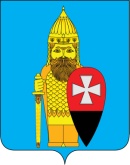 СОВЕТ ДЕПУТАТОВ ПОСЕЛЕНИЯ ВОРОНОВСКОЕ В ГОРОДЕ МОСКВЕ РЕШЕНИЕ27.03.2024 № 02/02О внесении изменений в решение Совета депутатов поселения Вороновское от 22.11.2023 № 10/02 «О бюджете поселения Вороновское на 2024 год и плановый период 2025 и 2026 годов»В соответствии с Бюджетным Кодексом Российской Федерации, Федеральным законом от 06.10.2003 № 131-ФЗ «Об общих принципах организации местного самоуправления в Российской Федерации», решением Совета депутатов поселения Вороновское от 24.10.2012 № 07/02 «Об утверждении положения о бюджетном процессе в поселении Вороновское» (редакция от 28.01.2016 № 01/04), Уставом поселения Вороновское;Совет депутатов поселения Вороновское решил:1. В решение Совета депутатов поселения Вороновское от 22.11.2023 № 10/02 «О бюджете поселения Вороновское на 2024 год и плановый период 2025 и 2026 годов» внести следующие изменения:1.1. Пункт 1.1 решения изложить в новой редакции:«1.1 общий объем доходов бюджета поселения Вороновское в сумме 721 737,5 тыс. рублей;»;1.2. Пункт 1.2 решения изложить в новой редакции:«1.2 общий объем расходов бюджета поселения Вороновское в сумме 769 177,0 тыс. рублей;»;1.3. приложение 1 к решению изложить в новой редакции, согласно приложения 1 к настоящему решению;1.4. приложение 3 к решению изложить в новой редакции, согласно приложения 2 к настоящему решению;1.5. приложение 5 к решению изложить в новой редакции, согласно приложения 3 к настоящему решению;2. Опубликовать настоящее решение в бюллетене «Московский муниципальный вестник» и разместить на официальном сайте администрации поселения Вороновское.3. Контроль за исполнением настоящего решения возложить на главу поселения Вороновское Царевского Е.П.Глава поселение Вороновское   	                                                          Е.П. ЦаревскийПриложение 1к решению Совета депутатовпоселения Вороновское в городе Москвеот 27.03.2024 № 02/02Приложение 1к решению Совета депутатовпоселения Вороновское в городе Москвеот 22.11.2023 № 10/02Поступление доходов по основным источникам в бюджет поселения Вороновское на 2024 годПриложение 2к решению Совета депутатовпоселения Вороновское в городе Москвеот 27.03.2024 № 02/02Приложение 3к решению Совета депутатовпоселения Вороновское в городе Москвеот 22.11.2023 № 10/02Расходы бюджета поселения Вороновское на 2024 год по разделам, подразделам, целевым статьям и видам расходов классификации расходов бюджетаПриложение 3к решению Совета депутатовпоселения Вороновское в городе Москвеот 27.03.2024 № 02/02Приложение 5к решению Совета депутатовпоселения Вороновское в городе Москвеот 22.11.2023 № 10/02Ведомственная структура расходов бюджета на 2024 год по главным распорядителям бюджетных средств, целевым статьям расходов, сформированным в соответствии с муниципальными программами поселения Вороновское и непрограммными направлениями деятельности органов местного самоуправления, и группам и подгруппам видов расходов классификации расходов администрация поселения ВороновскоеКод бюджетной классификацииКод бюджетной классификацииНаименование показателейСуммана 2024 год тыс. руб.123401 00 00000 00 0000 000ДОХОДЫ 474 395,001821 01 00000 00 0000 000Налоги на прибыль, доходы344 752,001821 01 02000 01 0000 110Налог на доходы физических лиц 344 752,001821 03 00000 00 0000 000НАЛОГИ НА ТОВАРЫ (РАБОТЫ, УСЛУГИ), РЕАЛИЗУЕМЫЕ НА ТЕРРИТОРИИ РОССИЙСКОЙ ФЕДЕРАЦИИ7 054,001821 03 02230 01 0000 110Доходы от уплаты акцизов на дизельное топливо, подлежащие распределению между бюджетами субъектов Российской Федерации и местными бюджетами с учетом установленных дифференцированных нормативов отчислений в местные бюджеты3 312,001821 03 02240 01 0000 110Доходы от уплаты акцизов на моторные масла для дизельных и (или) карбюраторных (инжекторных) двигателей, подлежащие распределению между бюджетами субъектов Российской Федерации и местными бюджетами с учетом установленных дифференцированных нормативов отчислений в местные бюджеты21,001821 03 02250 01 0000 110Доходы от уплаты акцизов на автомобильный бензин, подлежащие распределению между бюджетами субъектов Российской Федерации и местными бюджетами с учетом установленных дифференцированных нормативов отчислений в местные бюджеты3 167,001821 03 02260 01 0000 110Доходы от уплаты акцизов на прямогонный бензин, подлежащие распределению между бюджетами субъектов Российской Федерации и местными бюджетами с учетом установленных дифференцированных нормативов отчислений в местные бюджеты554,001821 06 01000 00 0000 110Налог на имущество физических лиц14 786,001821 06 01010 03 0000 110Налог на имущество физических лиц, взимаемый по ставкам, применяемый к объектам налогообложения, расположенным в границах внутригородских муниципальных образований городов федерального значения 14 786,001821 06 06000 00 0000 110Земельный налог96 797,001821 06 06031 03 0000 110Земельный налог с организаций, обладающих земельным участком, расположенным в границах внутригородских муниципальных образований городов федерального значения83 230,001821 06 06041 03 0000 110Земельный налог с физических лиц, обладающих земельным участком, расположенным в границах внутригородских муниципальных образований городов федерального значения13 567,00Итого налоговых доходов463 389,0001 11 00000 00 0000 000Доходы от использования имущества, находящегося в государственной и муниципальной собственности11 006,000711 11 05000 00 0000 120Доходы, получаемые в виде арендной либо иной платы за передачу в возмездное пользование государственного и муниципального имущества (за исключением имущества бюджетных и автономных учреждений, а также имущества государственных и муниципальных унитарных предприятий, в том числе казенных)10 565,000711 11 05011 02 8001 120Доходы, получаемые в виде арендной платы за земельные участки, государственная собственность на которые не разграничена и которые расположены в границах городов федерального значения, а также средства от продажи права на заключение договоров аренды указанных земельных участков8 000,009001 11 05033 03 0000 120Доходы от сдачи в аренду имущества, находящегося в оперативном управлении органов управления внутригородских муниципальных образований городов федерального значения и созданных ими учреждений (за исключением имущества муниципальных бюджетных и автономных учреждений)2 565,00900111 09000 00 0000 120Прочие доходы от использования имущества и прав, находящихся в государственной и муниципальной собственности (за исключением имущества бюджетных и автономных учреждений, а также имущества государственных и муниципальных унитарных предприятий, в том числе казенных)441,009001 11 09043 03 0000 120Прочие поступления от использования имущества, находящегося в собственности внутригородских муниципальных образований городов федерального значения (за исключением имущества муниципальных бюджетных и автономных учреждений, а также имущества муниципальных унитарных предприятий, в том числе казенных)441,00Итого неналоговых доходов11 006,0002 00 00000 00 0000 000Безвозмездные поступления:247 342,59002 02 00000 00 0000 000Безвозмездные поступления от других бюджетов бюджетной системы РФ247 342,59002 02 20000 00 0000 150Субсидии бюджетам бюджетной системы Российской Федерации (межбюджетные субсидии)245 854,79002 02 29999 03 0000 150Прочие субсидии бюджетам внутригородских муниципальных образований городов федерального значения245 854,79002 02 29999 03 0001 150Прочие субсидии бюджетам внутригородских муниципальных образований городов федерального значения (в сфере жилищно-коммунального хозяйства, благоустройства и дорожной деятельности)245 854,79002 02 30000 00 0000 150Субвенции бюджетам бюджетной системы Российской Федерации1 314,09002 02 35118 03 0000 150Субвенции бюджетам внутригородских муниципальных образований городов федерального значения на осуществление первичного воинского учета органами местного самоуправления поселений, муниципальных и городских округов1 314,09002 02 49999 03 0000 150Прочие межбюджетные трансферты, передаваемые бюджетам внутригородских муниципальных образований городов федерального значения173,89002 19 00000 00 0000 000Возврат остатков субсидий, субвенций и иных межбюджетных трансфертов, имеющих целевое назначение прошлых лет9002 19 60010 03 0000 150Возврат прочих остатков субсидий, субвенций и иных межбюджетных трансфертов, имеющих целевое назначение, прошлых лет из бюджетов внутригородских муниципальных образований городов федерального значения ВСЕГО ДОХОДОВ721 737,50Наименование РзПРЦСРВРСумма на 2024 год тыс. руб.Администрация поселения Вороновское769 177,00ОБЩЕГОСУДАРСТВЕННЫЕ ВОПРОСЫ  0100 00 0 00 00000000 169 926,00 Функционирование законодательных (представительных) органов государственной власти и представительных органов муниципальных образований010300 0 00 00000  000750,00 Деятельность органов муниципальной власти по руководству и управлению в сфере установленных функций органов муниципальной власти поселения010331 0 00 00000 000750,00 Представительные органы внутригородских муниципальных образований010331 А 00 00000 000750,00 Функционирование представительных органов внутригородских муниципальных образований010331 А 01 00000 000750,00 Депутаты Совета депутатов внутригородского муниципального образования010331 А 01 00200 000750,00 Иные выплаты, за исключением фонда оплаты труда государственных (муниципальных) органов, лицам, привлекаемым согласно законодательству для выполнения отдельных полномочий010331 А 01 00200123600,00Прочая закупка товаров, работ и услуг010331 А 01 00200244150,00 Функционирование Правительства Российской Федерации, высших исполнительных органов государственной власти субъектов Российской Федерации, местных администраций0104 00 0 00 00000 000164 485,00Деятельность органов муниципальной власти по руководству и управлению в сфере установленных функций органов муниципальной власти поселения010431 0 00 00000 000164 485,00Исполнительные органы внутригородских муниципальных образований010431 Б 00 00000 000164 485,00Функционирование исполнительных органов внутригородских муниципальных образований010431 Б 01 00000 000164 485,00Руководитель администрации / аппарата Совета депутатов010431 Б 01 00100 0006 514,00 Фонд оплаты труда государственных (муниципальных) органов010431 Б 01 001001214 707,00 Иные выплаты персоналу государственных (муниципальных) органов, за исключением фонда оплаты труда010431 Б 01 00100122385,00 Взносы по обязательному социальному страхованию на выплаты денежного содержания и иные выплаты работникам государственных (муниципальных) органов010431 Б 01 001001291 422,00 Обеспечение деятельности администрации в части содержания муниципальных служащих для решения вопросов местного значения010431 Б 01 00500 000157 971,00Фонд оплаты труда государственных (муниципальных) органов010431 Б 01 0050012188 598,00Иные выплаты персоналу государственных (муниципальных) органов, за исключением фонда оплаты труда010431 Б 01 0050012220 550,00 Иные выплаты, за исключением фонда оплаты труда государственных (муниципальных) органов, лицам, привлекаемым согласно законодательству для выполнения отдельных полномочий010431 Б 01 00500123564,00 Взносы по обязательному социальному страхованию на выплаты денежного содержания и иные выплаты работникам государственных (муниципальных) органов010431 Б 01 0050012926 757,00Прочая закупка товаров, работ и услуг010431 Б 01 0050024420 017,00Закупка энергетических ресурсов010431 Б 01 00500247835,00Исполнение судебных актов Российской Федерации и мировых соглашений по возмещению причиненного вреда010431 Б 01 00500831200,00 Уплата налога на имущество организаций и земельного налога010431 Б 01 00500851100,00 Уплата прочих налогов, сборов010431 Б 01 00500852100,00 Уплата иных платежей010431 Б 01 00500853250,00Обеспечение проведениявыборов и референдумов010735 0 00 00000 0004 070,00Проведение выборов депутатовСовета депутатовмуниципальных округов городаМосквы010735А 01 00000 0004 070,00Закупка товаров, работ и услугдля обеспечениягосударственных(муниципальных) нужд010735А 01 001002002 070,00Иные закупки товаров, работ иуслуг для обеспечениягосударственных(муниципальных) нужд010735А 01 001002442 070,00Иные бюджетные ассигнования010735А 01 001008002 000,0Специальные расходы010735А 01 001008802 000,0Резервные фонды0111 00 0 00 00000 000561,00 Резервный фонд, предусмотренный в бюджете города Москвы011132 0 00 00000 000561,00 Резервный фонд, предусмотренный в бюджете внутригородского муниципального образования011132 А 00 00000 000561,00 Резервный фонд, предусмотренный органами местного самоуправления011132 А 01 00000 000561,00 Резервные средства011132 А 01 00000870561,00 Другие общегосударственные вопросы011300 0 00 00000 00060,00 Мероприятия в части оценки недвижимости, признания прав и регулирования отношений по государственной и муниципальной собственности011309 0 00 00000 00060,00 Оценка недвижимости, признание прав и регулирование отношений по государственной и муниципальной собственности011309 0 02 00000 00060,00 Уплата иных платежей011309 0 02 0000085360,00 НАЦИОНАЛЬНАЯ ОБОРОНА020000 0 00 00000 0001 314,00Мобилизационная и вневойсковая подготовка020300 0 00 00000 0001 314,00Мобилизационная и вневойсковая подготовка020317 0 00 00000 0001 314,00Мобилизационная и вневойсковая подготовка020317 1 00 00000 0001 314,00Субвенции на осуществление полномочий по первичному воинскому учету на территориях. где отсутствуют военные комиссариаты020317 1 00 51180 0001 314,00Фонд оплаты труда государственных (муниципальных) органов020317 1 00 51180121947,20Взносы по обязательному социальному страхованию на выплаты денежного содержания и иные выплаты работникам государственных (муниципальных) органов020317 1 00 51180129286,10Прочая закупка товаров, работ и услуг020317 1 00 5118024480,7 НАЦИОНАЛЬНАЯ БЕЗОПАСНОСТЬ И ПРАВООХРАНИТЕЛЬНАЯ ДЕЯТЕЛЬНОСТЬ030000 0 00 00000 00022 564,00Защита населения и территории от чрезвычайных ситуаций природного и техногенного характера, гражданская оборона030900 0 00 00000 0001 525,00Обеспечение безопасности жизнедеятельности населения на территории поселения030921 0 00 00000 0001 525,00Мероприятия по гражданской обороне, защите населения и территории поселения от чрезвычайных ситуаций природного и техногенного характера030921 8 00 00000 000200,00Предупреждение и ликвидация последствий чрезвычайных ситуаций и стихийных бедствий природного и техногенного характера030921 8 01 00000 000200,00Прочая закупка товаров, работ и услуг030921 8 01 00000244200,00Прочие мероприятия в части предупреждения и ликвидации последствий чрезвычайных ситуаций и стихийных бедствий030921 9 00 00000 0001 325,00Подготовка населения и организаций к действиям в чрезвычайных ситуациях в мирное и военное время030921 9 01 00000 0001 325,00Прочая закупка товаров, работ и услуг030921 9 01 000002441 325,00Другие вопросы в области национальной безопасности и правоохранительной деятельности031400 0 00 00000 00021 039,00Прочие мероприятия в части обеспечения безопасности жизнедеятельности населения на территории поселения031424 0 00 00000 00021 039,00Реализация других функций, связанных с обеспечением национальной безопасности и правоохранительной деятельности031424 7 00 00000 00021 039,00Прочая закупка товаров, работ и услуг031424 7 00 0000024421 039,00НАЦИОНАЛЬНАЯ ЭКОНОМИКА040000 0 00 00000 00019 806,70Дорожное хозяйство (дорожные фонды)040900 0 00 00000 00019 606,70Деятельность органов муниципальной власти по руководству и управлению в сфере установленных функций органов муниципальной власти поселения040931 0 00 00000 00019 606,70Софинансирование расходных обязательств при предоставлении субсидии на развитие автомобильных дорог и улично-дорожной сети040931 5 00 00000 00019 606,70Софинансирование расходных обязательств при предоставлении субсидии на развитие автомобильных дорог и улично-дорожной сети040931 5 02 00000 00019 606,70Софинансирование расходных обязательств на ремонт объектов дорожного хозяйства040931 5 02 S0301 0008 665,70Прочая закупка товаров, работ и услуг040931 5 02 S03012448 665,70Софинансирование расходных обязательств на разметку объектов дорожного хозяйства040931 5 02 S0302 0000,00Прочая закупка товаров, работ и услуг040931 5 02 S03022440,00Софинансирование расходных обязательств на содержание объектов дорожного хозяйства040931 5 02 S0303 00010 941,00Прочая закупка товаров, работ и услуг040931 5 02 S030324410 941,00Другие вопросы в области национальной экономики041200 0 00 00000  000200,00Непрограммные направления деятельности органов муниципальной власти в области строительства, архитектуры и градостроительства041233 0 00 00000 000200,00Непрограммные направления деятельности органов муниципальной власти в области строительства, архитектуры и градостроительства041233 8 00 00000 000200,00Мероприятия в области строительства, архитектуры и градостроительства041233 8 00 01000 000200,00Прочая закупка товаров, работ и услуг041233 8 00 01000244200,00ЖИЛИЩНО-КОММУНАЛЬНОЕ ХОЗЯЙСТВО050000 0 00 00000 000425 553,2Жилищное хозяйство050100 0 00 00000 00017 649,00Благоустройство территорий жилой застройки050105 0 00 00000 0006 131,00 Капитальный ремонт и модернизация жилищного фонда050105 В 00 00000 0006 131,00 Мероприятия по капитальному ремонту многоквартирных домов050105 В 01 00000 0006 131,00 Взносы на капитальный ремонт общего имущества в многоквартирных домах050105 В 01 01000 0006 131,00 Прочая закупка товаров, работ и услуг050105 В 01 010002446 131,00 Направления деятельности органов местного самоуправления внутригородского муниципального образования050135 0 00 00000 00011 518,00Мероприятия в области жилищного хозяйства050135 0 03 00000 00011 518,00Прочая закупка товаров, работ и услуг050135 0 03 0000024411 518,00Коммунальное хозяйство050200 0 00 00000 00019 680,80Направления деятельности органов местного самоуправления внутригородского муниципального образования050235 0 00 00000 00019 507,00Мероприятия в области коммунального хозяйства050235 1 00 00000 00019 507,00Мероприятия в области коммунального хозяйства050235 1 00 05100 00019 507,00Прочая закупка товаров, работ и услуг050235 1 00 0510024419 507,00Межбюджетный трансферт из бюджета города Москвы бюджетам внутригородских муниципальных образований в городе Москве на обеспечение бесперебойного функционирования коммунально-инженерной инфраструктуры, включая компенсацию понесенных затрат050206 И 08 00000173,8Благоустройство050300 0 00 00000  000388 223,40Непрограммные направления деятельности органов муниципальной власти в области строительства, архитектуры и градостроительства050333 0 00 00000 000245 854,7Консолидированная субсидия бюджетам внутригородских муниципальных образований в целях софинансирования расходных обязательств городских округов и поселений, возникающих при исполнении полномочий органов местного самоуправления в сфере жилищно-коммунального хозяйства, благоустройства и дорожной деятельности050333 А 02 00000 000245 854,7Субсидии на благоустройство территорий жилой застройки, улиц и общественных пространств, организация обустройства мест массового отдыха населения050333 А 02 02100 00016 800,00Прочая закупка товаров, работ и услуг050333 А 02 0210024416 800,00Субсидии на ремонт объектов дорожного хозяйства 050333 А 02 02300 00025 787,00Прочая закупка товаров, работ и услуг050333 А 02 0230024425 787,00Субсидии на содержание объектов дорожного хозяйства050333 А 02 02400 000142 929,70Прочая закупка товаров, работ и услуг050333 А 02 02400244142 929,70Субсидии на разметку объектов дорожного хозяйства050333 А 02 02500 000856,1Прочая закупка товаров, работ и услуг050333 А 02 02500244856,1Субсидии на содержание дворовых территорий050333 А 02 02600 00059 481,90Прочая закупка товаров, работ и услуг050333 А 02 0260024459 481,90Мероприятия по содержанию объектов благоустройства в границах городских округов и поселений050360 0 00 00000 000142 368,70Уличное освещение050360 0 01 00000 0003 037,00Прочая закупка товаров, работ и услуг050360 0 01 000002441 152,00Закупка энергетических ресурсов050360 0 01 000002472 500,00Мероприятия по содержанию объектов озеленения050360 0 03 00000 0009 705,00Озеленение050360 0 03 01000 0009 705,00Прочая закупка товаров, работ и услуг050360 0 03 010002449 705,00Прочие мероприятия по благоустройству050360 0 05 00000 000128 877,50Прочие мероприятия по благоустройству050360 0 05 01000 000127 013,50Прочая закупка товаров, работ и услуг050360 0 05 01000244127 013,50Софинансирование расходных обязательств на благоустройство жилой застройки050360 0 05 S1000 0001 864,00Прочая закупка товаров, работ и услуг050360 0 05 S10002441 864,00ОБРАЗОВАНИЕ070000 0 00 00000 0001 272,00Молодежная политика070700 0 00 00000 0001 272,00Направления деятельности органов местного самоуправления внутригородского муниципального образования070735 0 00 00000 0001 272,00Прочие направления деятельности органов местного самоуправления внутригородского муниципального образования070735 Е 00 00000 0001 272,00Прочие непрограммные направления деятельности органов местного самоуправления070735 Е 01 00000 0001 272,00Молодежная политика, другие вопросы в области образования, праздничные и социально значимые мероприятия для населения070735 Е 01 00500 0001 272,00Прочая закупка товаров, работ и услуг070735 Е 01 005002441 272,00КУЛЬТУРА, КИНЕМАТОГРАФИЯ080000 0 00 00000 00066 913,00Культура080100 0 00 00000 00066 913,00Развитие культуры в сфере обеспечения досуга населения поселения080145 0 00 00000 00066 913,00Мероприятия в сфере культуры080145 0 85 00000 0006 075,00Прочая закупка товаров, работ и услуг080145 0 85 000002446 075,00Оказание муниципальными учреждениями муниципальных услуг, выполнение работ080148 0 00 00000 00060 838,00Функционирование бюджетных учреждений080148 2 00 00000 00060 838,00Деятельность подведомственных учреждений080148 2 99 00000 00060 838,00Обеспечение деятельности подведомственных учреждений080148 2 99 01000 00060 838,00Субсидии бюджетным учреждениям на финансовое обеспечение государственного (муниципального) задания на оказание государственных (муниципальных) услуг (выполнение работ)080148 2 99 0100061160 838,00СОЦИАЛЬНАЯ ПОЛИТИКА1000 00 0 00 00000 00060 838,00Пенсионное обеспечение1001 00 0 00 00000 0002 320,00 Направления деятельности органов местного самоуправления внутригородского муниципального образования100135 0 00 00000 0002 000,00 Непрограммные направления деятельности по расходным обязательствам администраций муниципальных образований100135 П 00 00000 0002 000,00 Доплата к пенсиям, дополнительное пенсионное обеспечение100135 П 01 00000 0002 000,00 Доплаты к пенсиям государственных служащих субъектов Российской Федерации и муниципальных служащих100135 П 01 01500 0002 000,00 Иные пенсии, социальные доплаты к пенсиям100135 П 01 015003122 000,00 Социальное обеспечение населения100300 0 00 00000 0002 000,00 Социальная поддержка населения, ветеранов и граждан старшего поколения поселения100373 0 00 00000 000320,00 Социальные выплаты100373 7 00 00000 000320,00 Пособия, компенсации и иные социальные выплаты гражданам, кроме публичных нормативных обязательств100373 7 00 00000321320,00 ФИЗИЧЕСКАЯ КУЛЬТУРА И СПОРТ110000 0 00 00000 000320,00 Физическая культура110100 0 00 00000 00058 518,50Оказание муниципальными учреждениями муниципальных услуг, выполнение работ110148 0 00 00000 00058 518,50Функционирование бюджетных учреждений110148 2 00 00000 00058 518,50Деятельность подведомственных учреждений110148 2 99 00000 00058 518,50Обеспечение деятельности подведомственных учреждений110148 2 99 01000 00058 518,50Субсидии бюджетным учреждениям на финансовое обеспечение государственного (муниципального) задания на оказание государственных (муниципальных) услуг (выполнение работ)110148 2 99 0100061149 653,50Субсидии бюджетным учреждениям на иные цели110148 2 99 010006128 865,00СРЕДСТВА МАССОВОЙ ИНФОРМАЦИИ120000 0 00 00000 00040,00Периодическая печать и издательства120200 0 00 00000 00040,00 Направления деятельности органов местного самоуправления внутригородского муниципального образования120235 0 00 00000 00040,00 Прочие направления деятельности органов местного самоуправления внутригородского муниципального образования120235 Е 00 00000 00040,00 Прочие непрограммные направления деятельности органов местного самоуправления120235 Е 01 00000 00040,00 Периодическая печать и издательства, другие вопросы в области средств массовой информации и обслуживание муниципального долга120235 Е 01 00300 00040,00 Уплата иных платежей120235 Е 01 0030085340,00 Итого:769 003,20Наименование КодРзПРЦСРВРСумма на 2024 год тыс. руб.Администрация поселения Вороновское900769 003,20ОБЩЕГОСУДАРСТВЕННЫЕ ВОПРОСЫ  9000100 00 0 00 00000000 169 926,00 Функционирование законодательных (представительных) органов государственной власти и представительных органов муниципальных образований900010300 0 00 00000  000750,00 Деятельность органов муниципальной власти по руководству и управлению в сфере установленных функций органов муниципальной власти поселения900010331 0 00 00000 000750,00 Представительные органы внутригородских муниципальных образований900010331 А 00 00000 000750,00 Функционирование представительных органов внутригородских муниципальных образований900010331 А 01 00000 000750,00 Депутаты Совета депутатов внутригородского муниципального образования900010331 А 01 00200 000750,00 Иные выплаты, за исключением фонда оплаты труда государственных (муниципальных) органов, лицам, привлекаемым согласно законодательству для выполнения отдельных полномочий900010331 А 01 00200123600,00Прочая закупка товаров, работ и услуг900010331 А 01 00200244150,00 Функционирование Правительства Российской Федерации, высших исполнительных органов государственной власти субъектов Российской Федерации, местных администраций9000104 00 0 00 00000 000164 485,00Деятельность органов муниципальной власти по руководству и управлению в сфере установленных функций органов муниципальной власти поселения900010431 0 00 00000 000164 485,00Исполнительные органы внутригородских муниципальных образований900010431 Б 00 00000 000164 485,00Функционирование исполнительных органов внутригородских муниципальных образований900010431 Б 01 00000 000164 485,00Руководитель администрации / аппарата Совета депутатов900010431 Б 01 00100 0006 514,00 Фонд оплаты труда государственных (муниципальных) органов900010431 Б 01 001001214 707,00 Иные выплаты персоналу государственных (муниципальных) органов, за исключением фонда оплаты труда900010431 Б 01 00100122385,00 Взносы по обязательному социальному страхованию на выплаты денежного содержания и иные выплаты работникам государственных (муниципальных) органов900010431 Б 01 001001291 422,00 Обеспечение деятельности администрации в части содержания муниципальных служащих для решения вопросов местного значения900010431 Б 01 00500 000157 971,00Фонд оплаты труда государственных (муниципальных) органов900010431 Б 01 0050012188 598,00Иные выплаты персоналу государственных (муниципальных) органов, за исключением фонда оплаты труда900010431 Б 01 0050012220 550,00 Иные выплаты, за исключением фонда оплаты труда государственных (муниципальных) органов, лицам, привлекаемым согласно законодательству для выполнения отдельных полномочий900010431 Б 01 00500123564,00 Взносы по обязательному социальному страхованию на выплаты денежного содержания и иные выплаты работникам государственных (муниципальных) органов900010431 Б 01 0050012926 757,00Прочая закупка товаров, работ и услуг900010431 Б 01 0050024420 017,00Закупка энергетических ресурсов900010431 Б 01 00500247835,00Исполнение судебных актов Российской Федерации и мировых соглашений по возмещению причиненного вреда900010431 Б 01 00500831200,00 Уплата налога на имущество организаций и земельного налога900010431 Б 01 00500851100,00 Уплата прочих налогов, сборов900010431 Б 01 00500852100,00 Уплата иных платежей900010431 Б 01 00500853250,00Обеспечение проведениявыборов и референдумов900010735 0 00 00000 0004 070,00Проведение выборов депутатовСовета депутатов муниципальных округов города Москвы900010735А 01 00000 0004 070,00Закупка товаров, работ и услугдля обеспечения государственных(муниципальных) нужд900010735А 01 001002002 070,00Иные закупки товаров, работ иуслуг для обеспечения государственных(муниципальных) нужд900010735А 01 001002442 070,00Иные бюджетные ассигнования900010735А 01 001008002 000,0Специальные расходы900010735А 01 001008802 000,0Резервные фонды9000111 00 0 00 00000 000561,00 Резервный фонд, предусмотренный в бюджете города Москвы900011132 0 00 00000 000561,00 Резервный фонд, предусмотренный в бюджете внутригородского муниципального образования900011132 А 00 00000 000561,00 Резервный фонд, предусмотренный органами местного самоуправления900011132 А 01 00000 000561,00 Резервные средства900011132 А 01 00000870561,00 Другие общегосударственные вопросы900011300 0 00 00000 00060,00 Мероприятия в части оценки недвижимости, признания прав и регулирования отношений по государственной и муниципальной собственности900011309 0 00 00000 00060,00 Оценка недвижимости, признание прав и регулирование отношений по государственной и муниципальной собственности900011309 0 02 00000 00060,00 Уплата иных платежей900011309 0 02 0000085360,00 НАЦИОНАЛЬНАЯ ОБОРОНА900020000 0 00 00000 0001 314,00Мобилизационная и вневойсковая подготовка900020300 0 00 00000 0001 314,00Мобилизационная и вневойсковая подготовка900020317 0 00 00000 0001 314,00Мобилизационная и вневойсковая подготовка900020317 1 00 00000 0001 314,00Субвенции на осуществление полномочий по первичному воинскому учету на территориях. где отсутствуют военные комиссариаты900020317 1 00 51180 0001 314,00Фонд оплаты труда государственных (муниципальных) органов900020317 1 00 51180121947,20Взносы по обязательному социальному страхованию на выплаты денежного содержания и иные выплаты работникам государственных (муниципальных) органов900020317 1 00 51180129286,10Прочая закупка товаров, работ и услуг900020317 1 00 5118024480,7 НАЦИОНАЛЬНАЯ БЕЗОПАСНОСТЬ И ПРАВООХРАНИТЕЛЬНАЯ ДЕЯТЕЛЬНОСТЬ900030000 0 00 00000 00022 564,00Защита населения и территории от чрезвычайных ситуаций природного и техногенного характера, гражданская оборона900030900 0 00 00000 0001 525,00Обеспечение безопасности жизнедеятельности населения на территории поселения900030921 0 00 00000 0001 525,00Мероприятия по гражданской обороне, защите населения и территории поселения от чрезвычайных ситуаций природного и техногенного характера900030921 8 00 00000 000200,00Предупреждение и ликвидация последствий чрезвычайных ситуаций и стихийных бедствий природного и техногенного характера900030921 8 01 00000 000200,00Прочая закупка товаров, работ и услуг900030921 8 01 00000244200,00Прочие мероприятия в части предупреждения и ликвидации последствий чрезвычайных ситуаций и стихийных бедствий900030921 9 00 00000 0001 325,00Подготовка населения и организаций к действиям в чрезвычайных ситуациях в мирное и военное время900030921 9 01 00000 0001 325,00Прочая закупка товаров, работ и услуг900030921 9 01 000002441 325,00Другие вопросы в области национальной безопасности и правоохранительной деятельности900031400 0 00 00000 00021 039,00Прочие мероприятия в части обеспечения безопасности жизнедеятельности населения на территории поселения900031424 0 00 00000 00021 039,00Реализация других функций, связанных с обеспечением национальной безопасности и правоохранительной деятельности900031424 7 00 00000 00021 039,00Прочая закупка товаров, работ и услуг900031424 7 00 0000024421 039,00НАЦИОНАЛЬНАЯ ЭКОНОМИКА900040000 0 00 00000 00019 806,70Дорожное хозяйство (дорожные фонды)900040900 0 00 00000 00019 606,70Деятельность органов муниципальной власти по руководству и управлению в сфере установленных функций органов муниципальной власти поселения900040931 0 00 00000 00019 606,70Софинансирование расходных обязательств при предоставлении субсидии на развитие автомобильных дорог и улично-дорожной сети900040931 5 00 00000 00019 606,70Софинансирование расходных обязательств при предоставлении субсидии на развитие автомобильных дорог и улично-дорожной сети900040931 5 02 00000 00019 606,70Софинансирование расходных обязательств на ремонт объектов дорожного хозяйства900040931 5 02 S0301 0008 665,70Прочая закупка товаров, работ и услуг900040931 5 02 S03012448 665,70Софинансирование расходных обязательств на разметку объектов дорожного хозяйства900040931 5 02 S0302 0000,00Прочая закупка товаров, работ и услуг900040931 5 02 S03022440,00Софинансирование расходных обязательств на содержание объектов дорожного хозяйства900040931 5 02 S0303 00010 941,00Прочая закупка товаров, работ и услуг900040931 5 02 S030324410 941,00Другие вопросы в области национальной экономики900041200 0 00 00000  000200,00Непрограммные направления деятельности органов муниципальной власти в области строительства, архитектуры и градостроительства900041233 0 00 00000 000200,00Непрограммные направления деятельности органов муниципальной власти в области строительства, архитектуры и градостроительства900041233 8 00 00000 000200,00Мероприятия в области строительства, архитектуры и градостроительства900041233 8 00 01000 000200,00Прочая закупка товаров, работ и услуг900041233 8 00 01000244200,00ЖИЛИЩНО-КОММУНАЛЬНОЕ ХОЗЯЙСТВО900050000 0 00 00000 000425 553,20Жилищное хозяйство900050100 0 00 00000 00017 649,00Благоустройство территорий жилой застройки900050105 0 00 00000 0006 131,00 Капитальный ремонт и модернизация жилищного фонда900050105 В 00 00000 0006 131,00 Мероприятия по капитальному ремонту многоквартирных домов900050105 В 01 00000 0006 131,00 Взносы на капитальный ремонт общего имущества в многоквартирных домах900050105 В 01 01000 0006 131,00 Прочая закупка товаров, работ и услуг900050105 В 01 010002446 131,00 Направления деятельности органов местного самоуправления внутригородского муниципального образования900050135 0 00 00000 00011 518,00Мероприятия в области жилищного хозяйства900050135 0 03 00000 00011 518,00Прочая закупка товаров, работ и услуг900050135 0 03 0000024411 518,00Коммунальное хозяйство900050200 0 00 00000 00019 680,80Направления деятельности органов местного самоуправления внутригородского муниципального образования900050235 0 00 00000 00019 507,00Мероприятия в области коммунального хозяйства900050235 1 00 00000 00019 507,00Мероприятия в области коммунального хозяйства900050235 1 00 05100 00019 507,00Прочая закупка товаров, работ и услуг900050235 1 00 0510024419 507,00Межбюджетный трансферт из бюджета города Москвы бюджетам внутригородских муниципальных образований в городе Москве на обеспечение бесперебойного функционирования коммунально-инженерной инфраструктуры, включая компенсацию понесенных затрат900050206 И 08 00000173,8Благоустройство900050300 0 00 00000  000388 223,40Непрограммные направления деятельности органов муниципальной власти в области строительства, архитектуры и градостроительства900050333 0 00 00000 000245 854,70Консолидированная субсидия бюджетам внутригородских муниципальных образований в целях софинансирования расходных обязательств городских округов и поселений, возникающих при исполнении полномочий органов местного самоуправления в сфере жилищно-коммунального хозяйства, благоустройства и дорожной деятельности900050333 А 02 00000 000245 854,70Субсидии на благоустройство территорий жилой застройки, улиц и общественных пространств, организация обустройства мест массового отдыха населения900050333 А 02 02100 00016 800,00Прочая закупка товаров, работ и услуг900050333 А 02 0210024416 800,00Субсидии на ремонт объектов дорожного хозяйства 900050333 А 02 02300 00025 787,00Прочая закупка товаров, работ и услуг900050333 А 02 0230024425 787,00Субсидии на содержание объектов дорожного хозяйства900050333 А 02 02400 000142 929,70Прочая закупка товаров, работ и услуг900050333 А 02 02400244142 929,70Субсидии на разметку объектов дорожного хозяйства900050333 А 02 02500 000856,10Прочая закупка товаров, работ и услуг900050333 А 02 02500244856,10Субсидии на содержание дворовых территорий900050333 А 02 02600 00059 481,90Прочая закупка товаров, работ и услуг900050333 А 02 0260024459 481,90Мероприятия по содержанию объектов благоустройства в границах городских округов и поселений900050360 0 00 00000 000142 368,70Уличное освещение900050360 0 01 00000 0003 037,00Прочая закупка товаров, работ и услуг900050360 0 01 000002441 152,00Закупка энергетических ресурсов900050360 0 01 000002472 500,00Мероприятия по содержанию объектов озеленения900050360 0 03 00000 0009 705,00Озеленение900050360 0 03 01000 0009 705,00Прочая закупка товаров, работ и услуг900050360 0 03 010002449 705,00Прочие мероприятия по благоустройству900050360 0 05 00000 000128 877,50Прочие мероприятия по благоустройству900050360 0 05 01000 000127 013,50Прочая закупка товаров, работ и услуг900050360 0 05 01000244127 013,50Софинансирование расходных обязательств на благоустройство жилой застройки900050360 0 05 S1000 0001 864,00Прочая закупка товаров, работ и услуг900050360 0 05 S10002441 864,00ОБРАЗОВАНИЕ900070000 0 00 00000 0001 272,00Молодежная политика900070700 0 00 00000 0001 272,00Направления деятельности органов местного самоуправления внутригородского муниципального образования900070735 0 00 00000 0001 272,00Прочие направления деятельности органов местного самоуправления внутригородского муниципального образования900070735 Е 00 00000 0001 272,00Прочие непрограммные направления деятельности органов местного самоуправления900070735 Е 01 00000 0001 272,00Молодежная политика, другие вопросы в области образования, праздничные и социально значимые мероприятия для населения900070735 Е 01 00500 0001 272,00Прочая закупка товаров, работ и услуг900070735 Е 01 005002441 272,00КУЛЬТУРА, КИНЕМАТОГРАФИЯ900080000 0 00 00000 00066 913,00Культура900080100 0 00 00000 00066 913,00Развитие культуры в сфере обеспечения досуга населения поселения900080145 0 00 00000 00066 913,00Мероприятия в сфере культуры900080145 0 85 00000 0006 075,00Прочая закупка товаров, работ и услуг900080145 0 85 000002446 075,00Оказание муниципальными учреждениями муниципальных услуг, выполнение работ900080148 0 00 00000 00060 838,00Функционирование бюджетных учреждений900080148 2 00 00000 00060 838,00Деятельность подведомственных учреждений900080148 2 99 00000 00060 838,00Обеспечение деятельности подведомственных учреждений900080148 2 99 01000 00060 838,00Субсидии бюджетным учреждениям на финансовое обеспечение государственного (муниципального) задания на оказание государственных (муниципальных) услуг (выполнение работ)900080148 2 99 0100061160 838,00СОЦИАЛЬНАЯ ПОЛИТИКА9001000 00 0 00 00000 00060 838,00Пенсионное обеспечение9001001 00 0 00 00000 0002 320,00 Направления деятельности органов местного самоуправления внутригородского муниципального образования900100135 0 00 00000 0002 000,00 Непрограммные направления деятельности по расходным обязательствам администраций муниципальных образований900100135 П 00 00000 0002 000,00 Доплата к пенсиям, дополнительное пенсионное обеспечение900100135 П 01 00000 0002 000,00 Доплаты к пенсиям государственных служащих субъектов Российской Федерации и муниципальных служащих900100135 П 01 01500 0002 000,00 Иные пенсии, социальные доплаты к пенсиям900100135 П 01 015003122 000,00 Социальное обеспечение населения900100300 0 00 00000 0002 000,00 Социальная поддержка населения, ветеранов и граждан старшего поколения поселения900100373 0 00 00000 000320,00 Социальные выплаты900100373 7 00 00000 000320,00 Пособия, компенсации и иные социальные выплаты гражданам, кроме публичных нормативных обязательств900100373 7 00 00000321320,00 ФИЗИЧЕСКАЯ КУЛЬТУРА И СПОРТ900110000 0 00 00000 000320,00 Физическая культура900110100 0 00 00000 00058 518,50Оказание муниципальными учреждениями муниципальных услуг, выполнение работ900110148 0 00 00000 00058 518,50Функционирование бюджетных учреждений900110148 2 00 00000 00058 518,50Деятельность подведомственных учреждений900110148 2 99 00000 00058 518,50Обеспечение деятельности подведомственных учреждений900110148 2 99 01000 00058 518,50Субсидии бюджетным учреждениям на финансовое обеспечение государственного (муниципального) задания на оказание государственных (муниципальных) услуг (выполнение работ)900110148 2 99 0100061149 653,50Субсидии бюджетным учреждениям на иные цели900110148 2 99 010006128 865,00СРЕДСТВА МАССОВОЙ ИНФОРМАЦИИ900120000 0 00 00000 00040,00Периодическая печать и издательства900120200 0 00 00000 00040,00 Направления деятельности органов местного самоуправления внутригородского муниципального образования900120235 0 00 00000 00040,00 Прочие направления деятельности органов местного самоуправления внутригородского муниципального образования900120235 Е 00 00000 00040,00 Прочие непрограммные направления деятельности органов местного самоуправления900120235 Е 01 00000 00040,00 Периодическая печать и издательства, другие вопросы в области средств массовой информации и обслуживание муниципального долга900120235 Е 01 00300 00040,00 Уплата иных платежей900120235 Е 01 0030085340,00 Итого:769 177,00